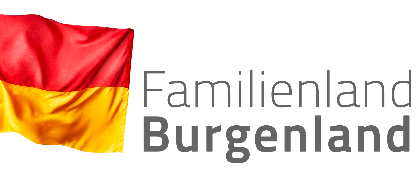 An dasAmt der Burgenländischen Landesregierung	Beilage 3Abteilung 9 – Referat FamilieEuropaplatz 1, 7000 EisenstadtE-Mail: post.a9-familie@bgld.gv.at
Bestätigung der gemeindeübergreifenden Durchführung derFerienbetreuung im BurgenlandBestätigung des zuständigen Gemeindeamtes (Magistrates)	Hiermit wird bestätigt, dass die antragstellende Gemeinde, Organisation oder Verein ………………………………………………gemeinsam mit uns eine gemeindeübergreifende Ferienbetreuung durchgeführt hat.	Ort, Datum	Gemeindesiegel	BürgermeisterIn